Урок физики в 8 классе.Тема урока: "Исследование последовательного соединения проводников"Цель урока: установить взаимосвязь между электрическими величинами, характеризующими участки цепи (общие сила тока, напряжение; сила тока и напряжение на участках цепи, сопротивления); привитие навыков сборки электрической цепи; развитие умений вести расчет электрической цепи; делать логические выводы; умение применять закон Ома при решении практических задач, воспитание навыков коллективной работы.Задачи: образовательные:экспериментально определить соотношение между величинами силы тока (напряжения) на отдельных участках цепи при последовательном соединениии проводников;экспериментально определить общее сопротивление цепи при последовательном соединении проводников;продолжить формирование умений и навыков собирать простейшие электрические цепи, а также пользоваться измерительными приборами (амперметром и вольтметром).воспитательные:продолжить воспитание отношение к физике как к экспериментальной науке;продолжить работу по формированию умений работать в коллективе (умение высказать свою точку зрения и выслушать точку зрения товарища, умение уважительного отношения к мнению товарища и др.).развивающие:продолжить работу по формированию умений делать выводы и обобщения на основе результатов проведённого исследования;продолжить развитие мышления, творческих и исследовательских способностей учащихся.Оборудование: (на одну группу) источник питания (4В);амперметр лабораторный (2);вольтметр лабораторный (2);ключ;лампочки от карманного фонарика (2 шт.);резисторы, сопротивлением 1 (1 шт.);резистор, сопротивлением 2 (1 шт.);провода соединительные;компьютер.ПЛАН УРОКААктуализация знаний учащихся. Исследование последовательного соединения проводников.Подведение итогов исследования. Закрепление знаний учащихся.Ход урока.I. Организационная часть.Прежде чем мы начнем наш урок, я хочу, чтобы вы посмотрели на доску и определили какой цвет подходит сейчас для вашего состояния. О значении каждого цвета я расскажу вам в конце урока.II. Повторение пройденного материала: Учащимся предлагается сопоставить физические величины с их единицами измерения. 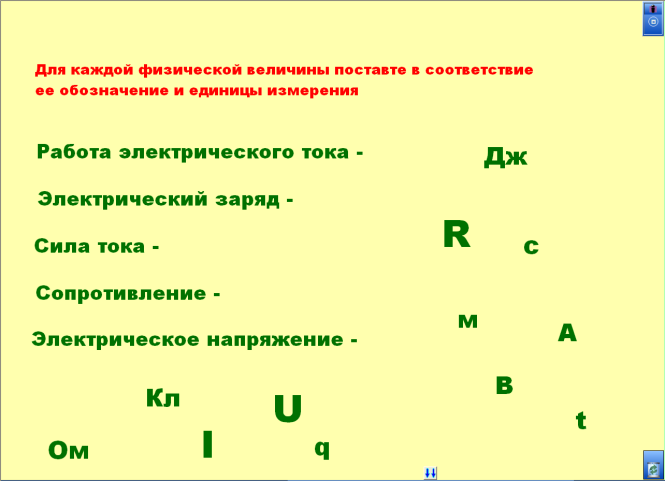 Учащимся предлагается собрать формулу силы тока.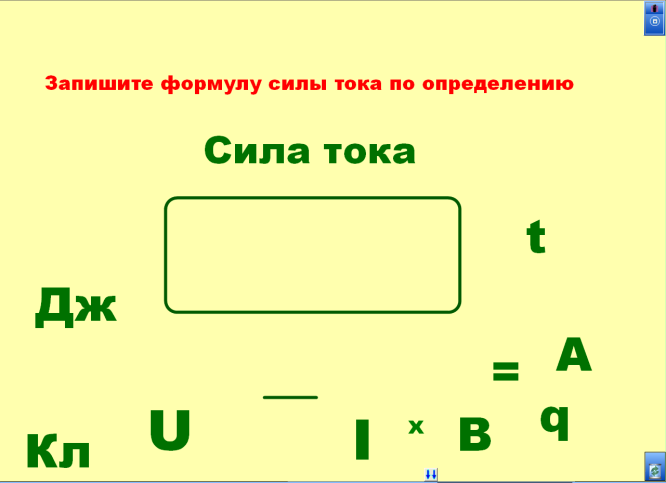 Учащимся предлагается собрать формулу напряжения.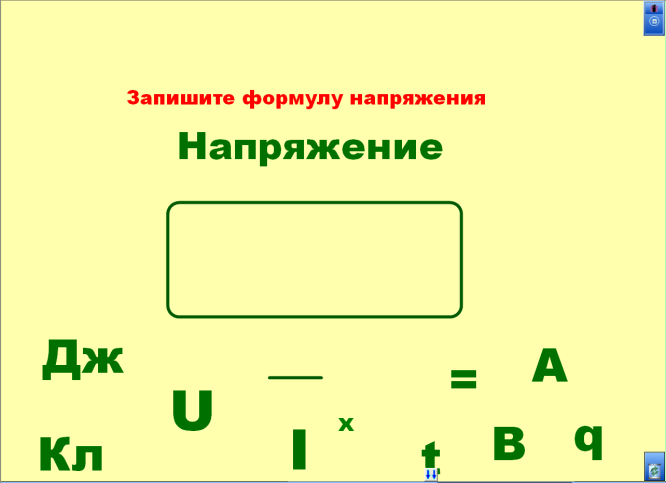 Учащимся предлагается сопоставить приборы и их обозначения на схемах.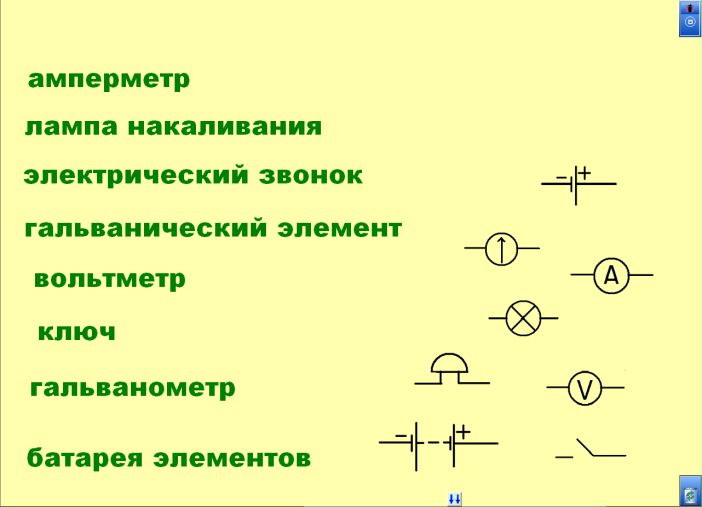 Учащимся предлагается собрать цепь по схеме.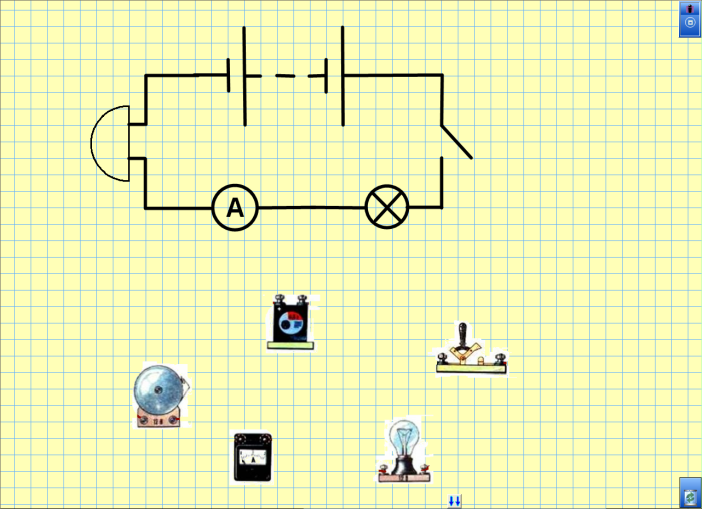 Учащимся предлагается собрать из обозначений закон Ома.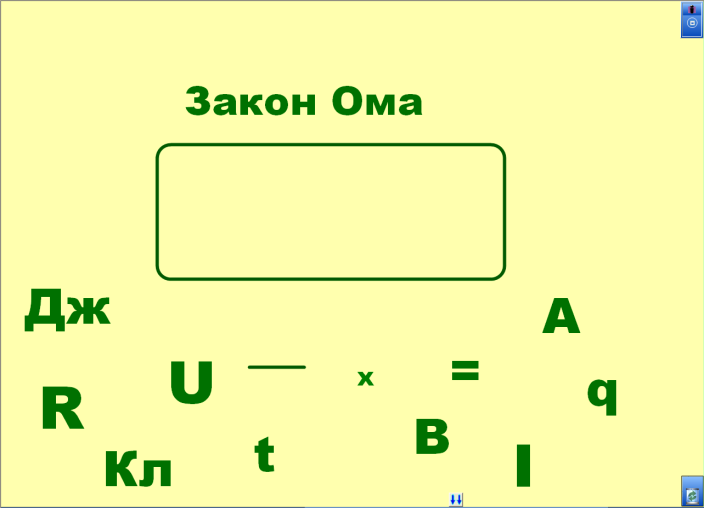 III. Постановка проблемы: Существует ли взаимосвязь между однородными величинами, характеризующими электрический ток при последовательном соединении проводников? И какая? Новая тема: “Исследование последовательного соединения проводников:Групповая работа: Класс делится на 3 разноуровневые группы с учетом индивидуальных особенностей и уровня знаний и умений, перед каждой из которых ставится задача одного из этапов работы по исследованию последовательного соединения проводников. Задания группам составлены по принципу “от простого к сложному”В группах I и II 3 подгруппы: A, B, C. Для подгрупп с одинаковым номером подбираются одинаковые потребители.Весь класс знакомится с заданиями групп. Определяются основные этапы исследовательской работы: Уяснение цели работы. Знакомство с оборудованием (можно усложнить, предложив учащимся выбрать самим необходимое оборудование). Идея плана действий. Результаты исследований. Анализ, обобщение и вывод. Обработка данных и схем начинается после готовности всех групп. I. Задача: исследование тока на различных участках цепи и сравнение с общим током. Продумайте ваши шаги, составьте план действийПлан действий.Соберите цепь по схеме:Измерьте силу тока I0.
Соберите цепь по схеме:
Измерьте силу тока I1.
Измерьте силу тока I2. 
Заполните таблицу:7. Сравните полученные результаты и сделайте вывод. Данные заносятся в таблицу в рабочие листочки учащихся.Учитель данные заносит в таблицу, которая высвечивается на экране (компьютер)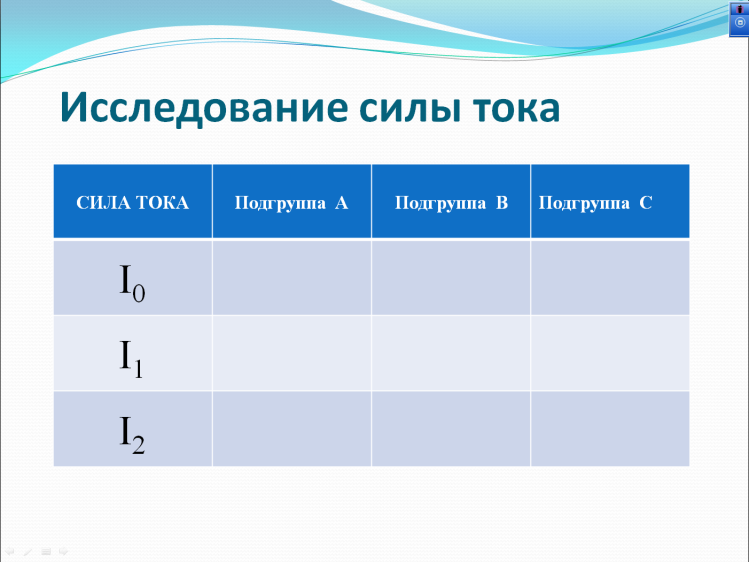 После сравнения данных, представленными группами обобщаем результаты измерений и делаем вывод.Вывод: сила тока при последовательном соединении потребителей на всех участках одинакова.II. Задача: измерение напряжения на различных участках цепи, общего напряжения. Сравнение общего напряжения с суммой напряжений на каждом потребителе. План действий.1. Внимательно прочитайте памятку о правилах работы по электричеству.
2. Соберите цепь по схеме:3. Измерьте напряжение на резисторе U 1.
4. Измерьте напряжение на резисторе U 2.
Соберите цепь по рисунку:5. Измерьте общее напряжение на резисторе1 и резисторе2 U 0.
6. Заполните таблицу:6. Сравните сумму U 1+ U 2  с  U 0.
7. Сделайте вывод.Учитель через компьютер вводит результаты измерений в таблицу, учащиеся записывают в рабочий листок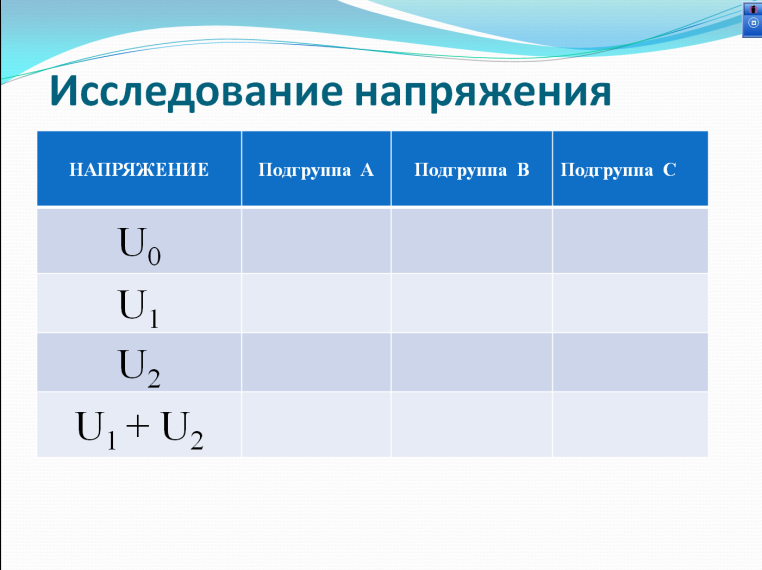 Вывод: Общее напряжение на потребителях равно сумме напряжений на каждом потребителе.ФИЗКУЛЬТМИНУТКА:Закроем все сейчас глазаПредставим, что мы проводаОткрой глаза и посмотри,По проводам бегут ручьи.Несет ручей поток зарядовТо вверх, то внизИ упорядочить должны мы их,Чтоб текли от «+» к «-» ониСоединим же провода последовательно, параллельно,Последовательно, параллельноIV. Совместная работа всех групп: Ваши предложения по определению сопротивления резисторов. А как найти общее сопротивление потребителей?
(Обрабатываются данные подгрупп A). Записать данные в таблицу. 5. Сравнив данные, сделать вывод.V. Теоретическое обоснование:III-теоретики. Задача: доказать теоретически справедливость законов последовательного соединения, полученных в ходе опытов. (1-я подгруппа доказывает первый вывод, 2-я второй, 3-я третий)1-я подгруппа: Проанализировать материал на стр. 88 учебника со слов «В цепи, состоящей из источника тока и ряда проводников…» и объяснить вывод о том, что сила тока при последовательном соединении потребителей на всех участках одинакова.2-я подгруппа: Проанализировать материал на стр. 112 учебника со слов «Это равенство вытекает из…» и объяснить вывод о том, что общее напряжение на потребителях равно сумме напряжений на каждом потребителе.3-я подгруппа: Используя полученные законы:   I0 = I1= I2 ;    U 1+ U 2 = U 0  и закон Ома доказать равенство: R0 = R1+ R2VI. Решение разноуровневых задач(при наличии времени).VII. Дома: пользуясь законом Ома, убедиться, что R1+R2=R0. (использовать данные 2 и 3 подгрупп)Определите длину никелинового провода на первом резисторе, если его диаметр 0,25 мм. VIII. Подведение итогов А сейчас давайте вернемся к нашей цветовой схеме. Посмотрите на нее и подумайте не изменились ли ваши предпочтения за время урока. Поднимите руку у кого предпочитаемый в данный момент цвет сместился по отношению к первоначальному влево, вправо? А теперь значение цветов (зеленый – равнодушие, синий – серьезность, готовность к работе, красный – положительный настрой, энергичность, пурпурный – мудрость). Оценка состояния учащихся и их работы
Результаты исследований (презентация)Сила токаПодгруппа AПодгруппа BПодгруппа CI0I1I2НапряжениеПодгруппа AПодгруппа BПодгруппа CU0U1U2U 1+ U 2Сопротивление Подгруппа AПодгруппа BПодгруппа CR0R1R2R1 + R2